السفر على الطريق الملكيلم يكن الطريق الملكي طريقا عاديا. فهو يمتد في قلب مدينة أخت آتون من الشمال إلى الجنوب، وقد اصطف على جانبية أهم المباني في المدينة. وربما استخدم هذا الطريق العمال الذين يسيرون على أقدامهم أو الذين يركبون الحمير، بالإضافة إلى المسؤولين في العربات التي تجرها الخيول. ولكن أهم رحلة خلال اليوم كانت تلك التي يقوم بها الملك وحاشيته.ومرتان في اليوم، كان إخناتون يقود عربيته الذهبية على الطريق الملكي. وكان ينضم إليه في هذه الرحلة بقية العائلة الملكية وحراسه الملكيين. 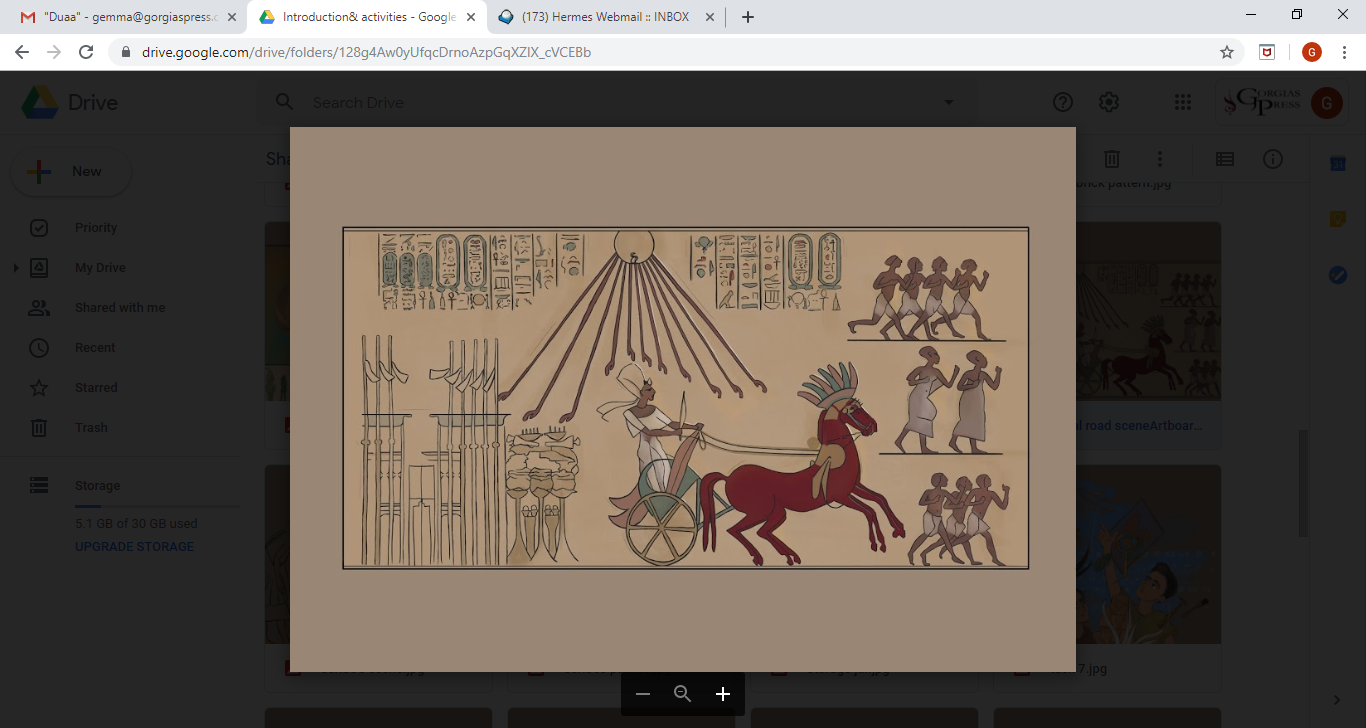 وكان من المعتقد أن الملك هو إله حي على الأرض. فهو ممثل إله الشمس، آتون. وكان الملك مرتبطا بالإله آتون من خلال الطريق الملكي. وعندما يسافر الملك من الشمال إلى الجنوب على الطريق تحت أشعة الشمس الساطعة، فإن الإله آتون (الشمس) يتحرك من الشرق إلى الغرب في السماء. وفي طريقه، كان إخناتون يتوقف للعبادة في معابد المدينة، أو ليعتني بالأعمال المهمة.وفي داخل المعابد، كان المسؤولون الكبار، والراقصون، والموسيقيون يستقبلون الملك. كما كان يتم تقديم الماشية كقرابين لإله الشمس. وكانت مشاهد وأصوات وروائح جميع الأشخاص والأنشطة المختلفة التي تجري داخل أراضي المعبد بمثابة مشهد رائع! 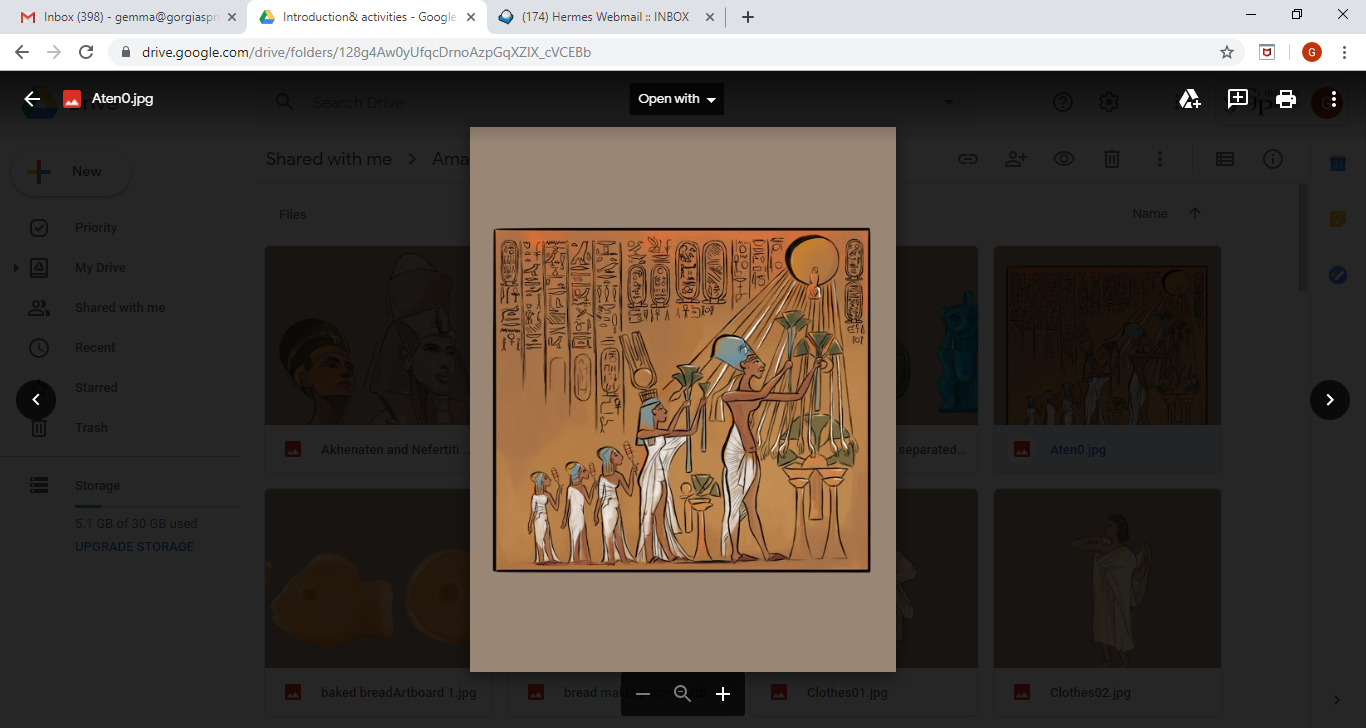 وإلى الآن، ما زال بإمكانكم السير على جزء من الطريق الملكي! فالجزء الأكثر حفظا هو ذلك الذي يمر عبر معابد وقصور المدينة المركزية المدمرة.سؤال الخيال!تخيل أنك عامل في أحد المعابد عندما يمر الملك في موكبه على الطريق الملكي. اكتب بطاقة بريدية لصديق تشرح فيها كيف يبدو المنظر. ما هو دورك أثناء زيارة الملك؟ هل أنت كاهن، ، أو راقص، أو موسيقي، أو ربما الشخص المسؤول عن الحيوانات التي تُقدم. كقرابين لإله الشمس؟ ماذا يمكنك أن ترى؟ ماذا يمكنك أن تشم؟ ماذا يمكنك أن تسمع؟ كيف تشعر؟ ما هو رأيك في الملك والعائلة الملكية؟ ارسم صورة في مقدمة البطاقة البريدية لتوضح بها وصفك.